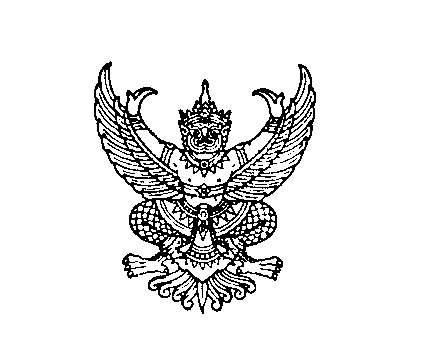 ที่ กห ๐๔๖๐.๒/					      	      			สกศ.รร.จปร.ต.พรหมณี อ.เมือง									          จว.น.ย.  ๒๖๐๐๑		            ส.ค.๖๑เรื่อง  ขอความอนุเคราะห์สถานที่พักแรมและการประกอบเลี้ยงเรียน  ผบ.พล.ร.๓สิ่งที่ส่งมาด้วย  ๑. รายละเอียดการทัศนศึกษาดูงาน นนร.	 จำนวน ๑ ฉบับ                  	๒. รายละเอียดการขอรับการสนับสนุนที่พัก	 จำนวน ๑ ฉบับ	๓. รายละเอียดการขอรับการสนับสนุนการประกอบเลี้ยง	 จำนวน ๑ ฉบับด้วย สกศ.รร.จปร. ได้เปิดการเรียนการสอนสาขาวิทยาการคอมพิวเตอร์ (วต.) ให้แก่ นนร.ชั้นปีที่ ๒ และ ๓ ประจำภาคการศึกษาที่ ๒/๖๑ ซึ่งในภาคการศึกษาดังกล่าว กำหนดให้ นนร.ศึกษาดูงานนอกสถานที่ เพื่อเพิ่มพูนความรู้และประสบการณ์ อันจะเป็นประโยชน์ต่อการศึกษาของ นนร.ต่อไปในอนาคต		เพื่อให้การดำเนินการทัศนศึกษาและดูงาน นนร. ประจำปี ๒๕๖๑ เป็นไปด้วยความเรียบร้อยตามวัตถุประสงค์ที่ตั้งไว้ สกศ.ฯ จึงขอความอนุเคราะห์สถานที่พักแรมและการประกอบเลี้ยงให้แก่ นนร.ชั้นปีที่ ๒ และ ๓ สาขา วต. รายละเอียดตามสิ่งที่ส่งมาด้วย ๒ และ ๓ สำหรับรายละเอียดอื่นๆ นั้น มอบหมายให้      พ.ท. กิจจา  ศรีเมือง อจ.สกศ.รร.จปร. หมายเลขโทรศัพท์ ๐๙ – ๕๕๒๔ – ๔๔๙๘  เป็นผู้ประสานรายละเอียดการปฏิบัติโดยตรง		จึงเรียนมาเพื่อกรุณาพิจารณา สกศ.ฯ หวังเป็นอย่างยิ่งว่าจะได้รับความอนุเคราะห์จากท่านเป็นอย่างดี และขอขอบคุณมา ณ โอกาสนี้                                                                          ขอแสดงความนับถือ	พล.ต.                                                                         ( ปราโมทย์   ว่านเครือ )			     				    ผอ.สกศ.รร.จปร.กตก.สกศ.รร.จปร.โทร. ๐ ๒๒๔๑ ๒๖๙๑ – ๔ ต่อ ๖๒๒๙๒ที่ กห ๐๔๖๐.๒/								   	    สกศ.รร.จปร.    ต.พรหมณี  อ.เมือง										    จว.น.ย.  ๒๖๐๐๑	            ส.ค.๖๑เรื่อง  ขอความอนุเคราะห์นำข้าราชการและ นนร.เยี่ยมชมสถานที่เรียน  จก.สพ.ทบ. (ผ่าน กยข.สพ.ทบ.)ด้วย สกศ.รร.จปร. ได้เปิดการเรียนการสอนสาขาวิศวกรรมอุตสาหการ ให้แก่ นนร.ชั้นปีที่ ๒ และ ๓ ประจำภาคการศึกษาที่ ๒/๖๑ ซึ่งในภาคการศึกษาดังกล่าว กำหนดให้ นนร.ศึกษาดูงานนอกสถานที่ เพื่อเพิ่มพูนความรู้และประสบการณ์ อันจะเป็นประโยชน์ต่อการศึกษาของ นนร.ต่อไปในอนาคต		สกศ.รร.จปร. พิจารณาแล้ว เห็นว่า กรซย.ศซส.สพ.ทบ. เป็นหน่วยงานที่มีศักยภาพ เหมาะแก่การศึกษาดูงานเป็นอย่างยิ่ง จึงขอความอนุเคราะห์นำ นนร. จำนวน ๔๒ นาย และข้าราชการจำนวน ๘ นาย         รวมทั้งสิ้น ๕๐ นาย เข้าเยี่ยมชมสถานที่และศึกษาดูงานเกี่ยวกับกระบวนการผลิต การควบคุมคุณภาพ การบริหารจัดการทรัพยากร การจัดการของเสีย และการจัดการขนส่ง ในวันที่ ๒ พ.ย.๖๑ เวลา ๐๙๐๐ – ๑๒๐๐ สำหรับรายละเอียดอื่นๆ นั้น มอบหมายให้ พ.ต. วิโรจน์ อรุณแจ้ง อจ.สกศ.รร.จปร. หมายเลขโทรศัพท์ ๐๘ – ๕๐๘๒ – ๐๐๑๑  เป็นผู้ประสานรายละเอียดการปฏิบัติโดยตรง		จึงเรียนมาเพื่อกรุณาพิจารณา สกศ.รร.จปร. หวังเป็นอย่างยิ่งว่าจะได้รับความอนุเคราะห์จากท่านเป็นอย่างดี และขอขอบคุณมา ณ โอกาสนี้                                                                           ขอแสดงความนับถือ	พล.ต.                                                                         ( ปราโมทย์   ว่านเครือ )							    ผอ.สกศ.รร.จปร.กตก.สกศ.รร.จปร.โทร. ๐ ๒๒๔๑ ๒๖๙๑ – ๔ ต่อ ๖๒๒๙๖ที่ กห ๐๔๖๐.๒/	ส่วนการศึกษา 	โรงเรียนนายร้อยพระจุลจอมเกล้า      	ตำบลพรหมณี  อำเภอเมือง	จังหวัดนครนายก  ๒๖๐๐๑	            สิงหาคม ๒๕๖๑เรื่อง  ขอความอนุเคราะห์นำข้าราชการและนักเรียนนายร้อยเยี่ยมชมสถานที่เรียน  คณบดีคณะวิศวกรรมโยธา มหาวิทยาลัยขอนแก่นด้วย ส่วนการศึกษา โรงเรียนนายร้อยพระจุลจอมเกล้า ได้เปิดการเรียนการสอนสาขาวิศวกรรมโยธา ให้แก่นักเรียนนายร้อยชั้นปีที่ ๒ และ ๓ ประจำภาคการศึกษาที่ ๒ ปีการศึกษา ๒๕๖๑ ซึ่งใน     ภาคการศึกษาดังกล่าว กำหนดให้นักเรียนนายร้อยศึกษาดูงานนอกสถานที่ เพื่อเพิ่มพูนความรู้และประสบการณ์    อันจะเป็นประโยชน์ต่อการศึกษาของนักเรียนนายร้อยต่อไปในอนาคต		ส่วนการศึกษา โรงเรียนนายร้อยพระจุลจอมเกล้า พิจารณาแล้วเห็นว่าคณะวิศวกรรมโยธามหาวิทยาลัยขอนแก่น เป็นหน่วยงานที่มีศักยภาพ เหมาะแก่การศึกษาดูงานเป็นอย่างยิ่ง จึงขอความอนุเคราะห์นำข้าราชการจำนวน ๕ นาย และนักเรียนนายร้อยชั้นปีที่ ๒ และ ๓ จำนวน ๖๐ นาย รวมจำนวนทั้งสิ้น ๖๕ นาย เข้าเยี่ยมชมและรับฟังการบรรยายสรุปการดำเนินงานกิจการการเรียนการสอนของภาควิชาวิศวกรรมโยธา คณะวิศวกรรมศาสตร์ มหาวิทยาลัยขอนแก่น เพื่อเพิ่มพูนความรู้ทางวิชาการและประสบการณ์อันจะเป็นประโยชน์ต่อการศึกษาของนักเรียนนายร้อยที่ศึกษาในสาขาวิศวกรรมโยธา โดยขอเข้าเยี่ยมชม  ในวันจันทร์ที่  ๓๐ ตุลาคม ๒๕๖๑ เวลา ๐๘.๓๐ นาฬิกา ถึง ๑๑.๓๐ นาฬิกา สำหรับรายละเอียดอื่นๆ นั้น มอบหมายให้ พันตรี ธนิตเชษฐ์  ดวงโสมา อาจารย์ส่วนการศึกษา  โรงเรียนนายร้อยพระจุลจอมเกล้า หมายเลขโทรศัพท์ ๐๙ – ๐๒๔๓ – ๓๙๑๔ เป็นผู้ประสานรายละเอียดการปฏิบัติโดยตรง		จึงเรียนมาเพื่อกรุณาพิจารณา ส่วนการศึกษา โรงเรียนนายร้อยพระจุลจอมเกล้า หวังเป็นอย่างยิ่งว่าจะได้รับความอนุเคราะห์จากท่านเป็นอย่างดี และขอขอบคุณมา ณ โอกาสนี้                                                                           ขอแสดงความนับถือ	พลตรี                                                                          (  ปราโมทย์   ว่านเครือ  )	    ผู้อำนวยการส่วนการศึกษา  โรงเรียนนายร้อยพระจุลจอมเกล้ากองเตรียมการและควบคุมการศึกษาฯ                                โทร ๐-๓๗๓๑-๒๐๑๐-๔ ต่อ ๖๒๓๐๔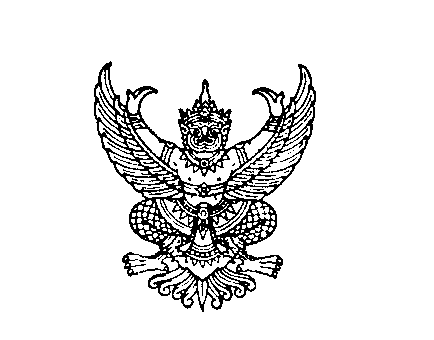 ที่ กห ๐๔๖๐/                                                                          โรงเรียนนายร้อยพระจุลจอมเกล้า        ตำบลพรหมณี  อำเภอเมือง                                                                                           จังหวัด นครนายก  ๒๖๐๐๑	           สิงหาคม  ๒๕๖๑เรื่อง  	ขอความอนุเคราะห์นำข้าราชการและนักเรียนนายร้อยเยี่ยมชมสถานที่เรียน  	หัวหน้าอุทยานประวัติศาสตร์พิมายสิ่งที่ส่งมาด้วย   		รายชื่อข้าราชการ และนักเรียนนายร้อย ที่ขอเข้าศึกษาดูงานฯ                จำนวน  ๑  ชุด ด้วย โรงเรียนนายร้อยพระจุลจอมเกล้า  ได้เปิดการเรียนการสอนสาขาวิทยาการคอมพิวเตอร์ ให้แก่นักเรียนนายร้อยชั้นปีที่ ๒ และ ๓ ประจำภาคการศึกษาที่ ๒ ปีการศึกษา ๒๕๖๑ ซึ่งในภาคการศึกษาดังกล่าว กำหนดให้นักเรียนนายร้อยศึกษาดูงานนอกสถานที่ เพื่อเพิ่มพูนความรู้และประสบการณ์ อันจะเป็นประโยชน์ต่อการศึกษาของนักเรียนนายร้อยต่อไปในอนาคต		โรงเรียนนายร้อยพระจุลจอมเกล้า พิจารณาแล้วเห็นว่าอุทยานประวัติศาสตร์พิมาย เป็นหน่วยงานที่มีศักยภาพ เหมาะแก่การศึกษาดูงานเป็นอย่างยิ่ง จึงขอความอนุเคราะห์นำนักเรียนนายร้อย จำนวน ๕๐ นาย และข้าราชการ จำนวน ๙ นาย รวม ๕๙ นาย เข้าเยี่ยมชมอุทยานประวัติศาสตร์พิมาย และศึกษา       ดูงานเกี่ยวกับการศึกษาเรื่องราวเกี่ยวกับความเจริญก้าวหน้าในอดีต จากหลักฐานทางประวัติศาสตร์ ในวันอาทิตย์ที่ ๒๙ ตุลาคม ๒๕๖๑ เวลา ๑๐.๓๐ – ๑๒.๐๐ นาฬิกา ทั้งนี้ ขอรับการสนับสนุนวิทยากรบรรยายของอุทยานประวัติศาสตร์พิมายด้วย สำหรับรายละเอียดอื่น ๆ นั้น มอบหมายให้ พันโท กิจจา  ศรีเมือง อาจารย์                ส่วนการศึกษา โรงเรียนนายร้อยพระจุลจอมเกล้า  หมายเลขโทรศัพท์ ๐๙ – ๕๕๒๔ – ๔๔๙๘ เป็นผู้ประสานรายละเอียดการปฏิบัติโดยตรง		จึงเรียนมาเพื่อกรุณาพิจารณา โรงเรียนนายร้อยพระจุลจอมเกล้า หวังเป็นอย่างยิ่งว่าจะได้รับความอนุเคราะห์จากท่านเป็นอย่างดี และขอขอบคุณมา ณ โอกาสนี้		ขอแสดงความนับถือ	พลตรี                                                                         ( วินัฐ    อินทรสุวรรณ  )	    รองผู้บัญชาการ โรงเรียนนายร้อยพระจุลจอมเกล้า ทำการแทน                                                            ผู้บัญชาการโรงเรียนนายร้อยพระจุลจอมเกล้ากองยุทธการและการข่าวฯ โทร. ๐ ๒๒๔๑ ๒๖๙๑ – ๔ ต่อ ๖๒๒๙๒